ПРОЕКТвнесен  Главой Тутаевского муниципального района Д.Р. Юнусовым____________________                                                                                                              (подпись)                                                                                      «____»___________2021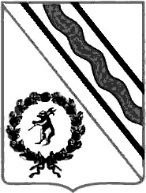 Муниципальный СоветТутаевского муниципального районаРЕШЕНИЕот __________ №_____ г. ТутаевОб утверждении проекта внесения изменений в Правила землепользования и застройки  Артемьевского сельского поселения Тутаевского муниципального района Ярославской области в части населенного пункта д. РыковоВ соответствии со статьей 33 Градостроительного кодекса Российской Федерации Муниципальный Совет Тутаевского муниципального районаРЕШИЛ:1. Утвердить прилагаемые изменения в Правила землепользования и застройки Артемьевского сельского поселения, утвержденные решением Муниципального Совета Тутаевского муниципального района от 03.08.2009 г. № 34-г, в части населенного пункта д. Рыково в следующем составе:- Карта градостроительного зонирования Артемьевского сельского поселения в редакции согласно приложению 1 к настоящему решению;- Карта градостроительного зонирования д. Рыково согласно приложению 2 к настоящему решению.2. Разместить изменения в Правила землепользования и застройки Артемьевского сельского поселения Тутаевского муниципального района Ярославской области в части населенного пункта д. Рыково в Федеральной государственной информационной системе территориального планирования.3. Контроль за исполнением настоящего решения возложить на постоянную комиссию по экономической политике и вопросам местного самоуправления (Кулаков П.Н).4. Настоящее решение вступает в силу после его официального опубликования.Председатель Муниципального СоветаТутаевского муниципального района                                                  М.А. Ванюшкин  Глава Тутаевского муниципального района                                             Д.Р. ЮнусовПриложение 1 к РешениюМуниципального Совета ТМРот___________№_________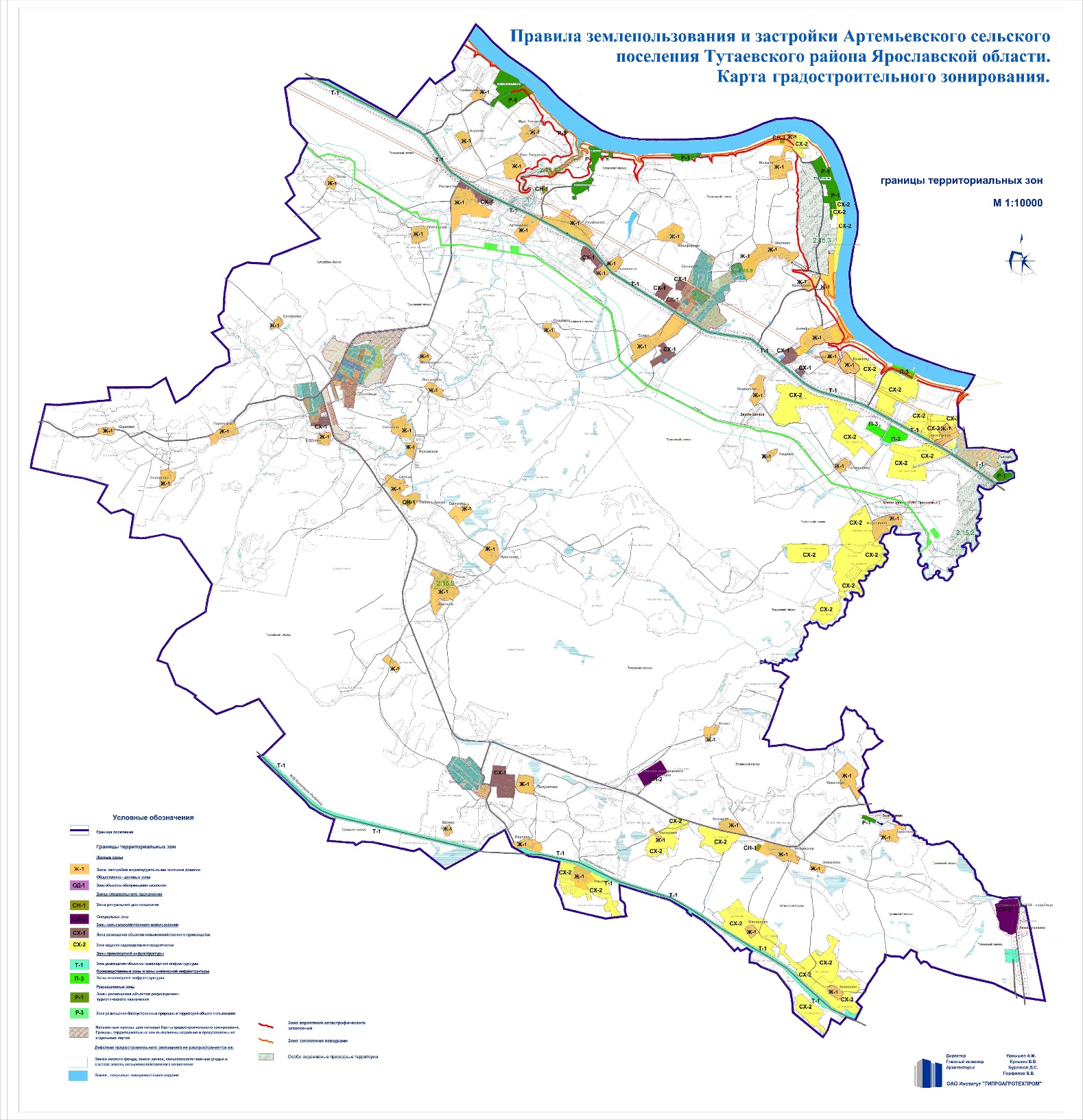 Приложение 2 к РешениюМуниципального Совета ТМРот___________№_________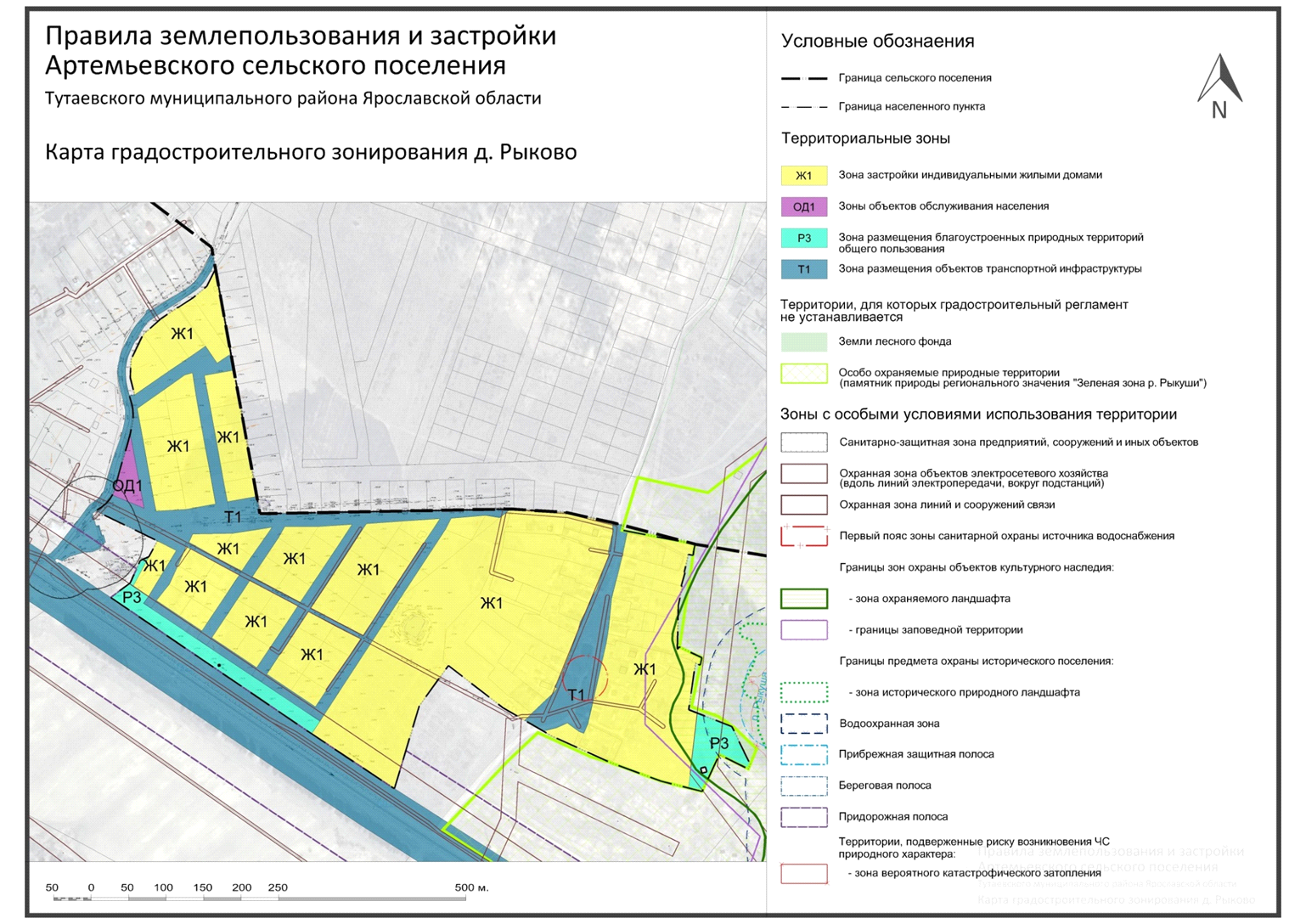 